Section 2 – ReportBackgroundIn September 2017, the Council’s Health and Social Care Scrutiny Sub-committee agreed that a review should be undertaken on dementia friendly housing in the borough. The research undertaken for the report indicated the need for some long-term strategic thinking by Harrow Council in order to ensure that it is able to meet and manage the needs of a growing ageing population with complex needs, utilising current resources and opportunities, against a backdrop of increasing financial pressures and limited resources.Through the evidence gathered, five recommendations were formed. This report provides an update against each of the recommendations as to the progress made.Updates on RecommendationsRecommendation 1 Harrow Council undertakes a detailed and comprehensive needs analysis of demand for accommodation and support for older people in the borough and those diagnosed with dementia and other complex conditions.Update: The statistical modelling exercise to analyse demand for Extra Care housing* was completed in October 2018.  This was done by Harrow Council's Business Intelligence Unit and social care team managers.The results estimate that by 2025 a range of between 153-580 people referred to the local authority could be catered for with Extra Care housing, depending on the type of provision and financial arrangements involved and relevant provision available to meet diverse cultural needs. Harrow Council’s Housing and Adult Social Care departments have been working together to explore ways to increase the supply of Extra Care Housing for Older People in the Borough, with the aim to meet the housing, care and support needs of older people as an alternative to residential care and maintain health and wellbeing needs. There is currently one Extra Care scheme in Harrow, Ewart House (Harrow Churches Housing Association) however additional Extra Care homes are in the pipeline. This includes Watkins House, having been transferred from Harrow Council to Harrow Churches Housing Association. The redevelopment of the site will provide 56 Extra Care homes expected to be available by spring 2021.The Wolstenholme & Rectory site (Harrow Churches Housing Association) has achieved planning permission and will provide 57 units (replacing the 32 current units of sheltered housing on part of the site and thus a net increase of 25).  The Council has requested the developer of Harrow View East / Kodak provides an Extra Care housing scheme as part of the affordable housing contribution for the site and plans have been progressed with Housing and Adult Social Care involved in the detailed design discussions.   Opportunities for additional Extra Care developments are being reviewed on an ongoing basis.  The financial implications of schemes will be considered on the basis of individual business cases, with the care support provided subject to procurement. * Extra care housing is a type of housing which helps people to maintain their independence as far as is reasonably practicable. Extra Care housing provides self-contained accommodation with access to onsite care services enabling people to continue to live in the community to avoid becoming isolated.Recommendation 2 The outcomes of the intermediate care and wellbeing scheme on an existing site in Pinner Road, Headstone South Ward (if successful) be considered as a business case for developing a cost neutral solution for Extra Care housing within regeneration plans for Poets Corner (site of the Current Civic Centre). Update: A cross directorate officer group is now established and exploring options that will increase the range of housing options available to older people in Harrow. A number of site options will be reviewed for the provision of new Extra Care and Extra Care plus housing with the ability to cater for people with dementia, including the potential for development on the Poets Corner site. These opportunities will be considered within the context of best practice and in accordance with the draft London Plan, with reference to some of the examples explored by the Scrutiny Committee. Consideration will also be given to the potential for existing older persons housing schemes to be upgraded to better meet the needs of frailer older people.A report on Extra Care Housing was presented to Cabinet on 15 November 2018. The report set out the Adults Social Care vision for extra care housing in Harrow and the strategy to increase the supply of extra care housing for older people in Harrow.Reports will be brought back to Cabinet as options are identified and business cases and funding arrangements developed.Recommendation 3 Harrow Council produces an older people’s housing strategy, which is incorporated within the Council’s revised Housing Strategy.The strategy should:a) Take into account the provisions made for and funding available to develop specialist older people’s housing to support older people diagnosed with dementia; b) Take into account the policies and targets set within the Mayor’s new Housing strategy and draft London Plan, with regard to the provision of specialist housing for older people with dementia;c) Be integrated with health and adult social care priorities and provide a holistic approach to meeting the needs of older people with dementia as their condition progresses; d) Take into account best practice examples and learning from other boroughs that have put in place strategies for supported accommodation and support for older people with dementia and other complex needs.Update: Housing Services is reviewing all of its published Housing Strategies and the new Strategy will be reported to Cabinet in 2019/2020.a) The Housing Strategy includes a section on supported housing incorporating Housing for Older People including those with dementia.b) The Housing Strategy must conform with the London Housing Strategy and will make reference to the draft London Plan. However, it should be noted the targets are still to be agreed and therefore Harrow’s Housing Strategy will focus on what we will be able to deliver taking into account sites and funding availability.c) The Housing Strategy is developed in consultation with key stakeholders and to meet the joint priorities of housing, health and adults social care priorities. There will be opportunities for officers and members to engage with this strategy and policy review process. d) Harrow Council’s Housing and Adult Social Care departments have undertaken research and site visits to identify and continue to learn from good practice in the provision of Extra Care housing, including Brent, Haringey, Hillingdon and Westminster.Recommendation 4 The borough’s joint dementia strategy is refreshed to include:Progress of outcomes from the previous strategy;Integrated policies and action plans  that meet the  health, housing and social care needs of people with dementia in the borough;A dementia care pathway  to ensure  improved post diagnosis  care and  support; better awareness and access to information and advice services via the council, the CCG and through local voluntary and community sector (VCS);Details of plans for the development of a dementia information and advice hub for Harrow.Update: a) Harrow CCG and Harrow Council Joint Dementia Strategy 2018 – 2021 final draft was presented to the Health and Social Care Scrutiny Sub-Committee in October 2018 and is available to download at the Harrow Council website.https://www.harrow.gov.uk/downloads/file/26515/harrow-ccg-and-harrow-council-joint-dementia-strategy-2018-2021The refreshed dementia strategy outlines significant progress since the 2010 to 2015 strategy and they are as follows:Partnership working between the Memory Assessment Service (MAS), GPs, Acute Hospitals, and through referral agenciesSign Posting to Voluntary and Community Sector Organisations resource funded and non-resource funded support services in HarrowWeekly Local Authority engagement with older people services, CCG and Acute Mental Health services to prevent ‘delayed transfers of care’ (DToC)Co-located social worker based in the teamA pre-screening tool has been designed for Nursing Home staff to review their patients where dementia is indicated but not diagnosed. This will allow a more focused approach for the MAS and GPs. The screening  tool has been shared with the Local Authority to deploy in partnership working with Nursing HomesMAS service already participating in reviews of patients in nursing homesCNWL and the MAS are training all their staff; ‘Make every contact count’Harrow Patient Participation Network and CCG Engagement Team are working together to develop a strategy for public engagement to raise awareness and to de-stigmatise dementia.Post diagnostic information packs given to all service users and carers which include information on Housing benefits, community transport and various voluntary and community sector organisations.b)The Strategy provides a framework for creating and empowering the dementia environment for people living with dementia and their families. The strategy is live and subject to scrutiny where potential gaps in the pathway may be identified when users, carers, friends and family provide personal stories and experiences. Learning from such comments helps continuous improvement to address diagnostic and post diagnostic health and social care support for dementia. During the past 12 months since publication of the Dementia Strategy final draft the Harrow Integrated Care Programme - Dementia Group has been working collaboratively on delivering several themes forming the  dementia Improvement Plan including: Admiral Nurses; Dementia Hub; A clear pathway for people living with dementia; Single point of access; Information; and Training.c)October 2019: A new post-diagnosis pathway has been designed and work has begun on testing the model before full implementation. There are three main areas to be trialled: 1) identification of patients for referral to the Memory Assessment Service (MAS) from the community 2) Single Point of Contact for dementia patients and their carers after diagnosis 3) direct referrals from the hospital to the MAS with a letter to the GP.d)Harrow Council's second Dementia Hub at the Bridge Centre, Christchurch Avenue, launched on 16th April 2019. It has seen its average weekly attendance grow week on week. This compliments Harrow Council's first Dementia Hub, known as 'Annie's Place'. Combined, the hubs are being accessed by up to 80 people per week. Currently the running costs are being met by Public Health's wider social determinants budget and are estimated to be £24k for the first year. At time of writing a 6 monthly review report is being prepared. The Dementia Hub at the Bridge is a ‘dementia friendly’ meeting place where carers, family and friends are welcome. Harrow Dementia Hub offers a weekly drop-in in a convenient location towards the east of the borough. There is opportunity to meet others living with Dementia in Harrow for a cup of tea or coffee, a chat and fun and varied activities in a relaxed environment.Harrow Dementia Hub activities include:Information and advice sessionsExpert guest speakersSupport and trainingRefreshmentsWellbeing and therapeutic activities e.g. cognitive stimulation, movement & exercise sessions, music, reminiscence, quizzes, poetry readings and moreAn opportunity to share experiencesSocial opportunitiesA garden spaceRecommendation 5 Council departments are encouraged to explore opportunities for increased partnership working with:a) Harrow CCG to ensure better integration of health and adult social care services, improved awareness of and signposting to other services in the borough and identify gaps in service provision;b) Local VCS sector to raise awareness of dementia diagnosis and support services among BAME communities.Update: a) Harrow Clinical Commissioning Group, the Local Authority and key Providers in Harrow have been working in partnership to develop and deliver integrated care initially for a subset of older adults, one group being the 65+ with dementia. The aim is to enable truly person-centred care that supports adults with significant needs to achieve the best possible quality of life with an increased focus on prevention, proactive care and self-reliance. In accordance with the publication of the NHS long term plan, the North West London Sustainable Transformation Partnership (STP) is developing their approach to creating integrated care across North West London. Harrow CCG and Harrow Council are working with Providers, the newly established Primary Care Networks (PCNs) and the VCS to establish the Integrated Care Partnership (ICP) in Harrow.See also Recommendation 4 c)b) The council has been working with Voluntary Action Harrow (VAH) to raise awareness of dementia diagnosis and support services among BAME communities.An example of this is a dementia awareness raising event organised by VAH during Dementia Action Week 24 organisations representing various groups, faiths and cultures participated. In addition, VAH, as part of Harrow Community Action, is actively involved in the role out of social prescribing in Harrow. Social prescribing aims to address the needs of people that do not have a clinical or social care need and could be better using services in the community or voluntary sector to help them improve their wellbeing. It is a way of “prescribing” structured activity to individuals who have social, emotional or practical needs that cannot be met by clinical or social care services.  This could include people with dementia or their carers.   A directory of services is being developed covering the range of voluntary and community sector organisations across Harrow that could be utilised as part of this service, which will include a range of services for BAME populations, people with dementia and carers. The aim is to help improve signposting and identifying gaps across communities. The social prescribing offer in Harrow also brings with it new technology that has been procured by Public Health to link newly appointed social prescribers who can be referred to by GP surgeries and social care professionals to the directory resources with the functionality to report on activity and outcomes through the system. Financial ImplicationsThere are no direct financial implications associated with this report however any costs associated with new provision or re-procurement of contracts as a result of service development are expected to be reported to Cabinet as part of the Council’s financial regulations and governance framework.  Performance IssuesThere are no specific performance issues associated with this report.  Environmental ImpactThere is no specific environmental impact associated with this report.  Risk Management ImplicationsThere are none specific to this report.Equalities ImplicationsThere are none specific to this report but to reiterate a previous report, Harrow has one of the highest older people populations in London. There are over 38,000 people aged 65 plus living in Harrow and this is set to rise in the next twelve years. During this period, the number of older people with dementia in Harrow is expected to increase by an estimated 37 per cent, from 2500 to just under 4000.In addition, Harrow has an ethnically diverse older population. As Harrow’s population ages, the proportion of people in older age groups who are from Black and Minority Ethnic Groups will increase. These factors will provide unique challenges for Harrow, in terms of meeting the needs of people with dementia.Council PrioritiesProtect the most vulnerable and support familiesWhy a change is neededN/AImplications of the RecommendationN/AWard Councillors’ commentsN/APerformance IssuesN/AEnvironmental ImpactN/ARisk Management ImplicationsN/AEqualities implications / Public Sector Equality Duty  N/ACouncil PrioritiesSection 3 - Statutory Officer ClearanceReport is for information only.  Statutory clearances not necessary.Section 4 - Contact Details and Background PapersContact:  Mario Casiero, Service development manager, Adult social care 020 8424 1023Background Papers:  List only non-exempt documents (i.e. not Private and Confidential/Part II documents) relied on to a material extent in preparing the report (e.g. previous reports).  Where possible also include a web link to the documents.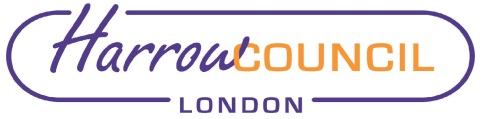 REPORT FOR:HEALTH AND SOCIAL CARE SCRUTINY SUB-COMMITTEE Date of Meeting:5 November 2019Subject:Update on recommendations set out in the scrutiny report on dementiaResponsible Officer:Paul Hewitt, Corporate Director of  PeopleScrutiny Lead Member area:Policy Lead  - Councillor Michael BorioPerformance Lead -  Councillor Vina MithaniExempt:NoWards affected:AllEnclosures:Harrow Joint Dementia Strategy (October 2019), Addendum: Enhancements to the Dementia Care Pathway Section 1 – Summary and RecommendationsThis information report sets out to update the Health and Social Care Scrutiny Sub-Committee on progress in relation to the recommendations originating in the Dementia Friendly Housing Report.Recommendations: There is no decision required. This paper provides an update on progress made on each of the recommendations.Name:  Paul HewittxCorporate Director of PeopleDate:  23 October  2019MANDATORYWard Councillors notified:NO 